О возможных случаях телефонного мошенничества на территории Российской Федерации [1]Язык Русский 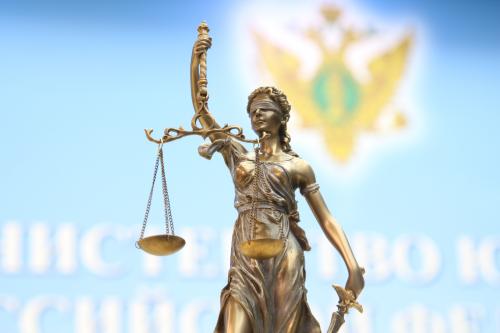 Минюст России сообщает о возможных случаях телефонного мошенничества на территории Российской Федерации.Начиная с 2016 года, в Минюст России поступило более 3 000 заявлений граждан из различных субъектов Российской Федерации с просьбой предоставить бесплатного адвоката для представления интересов в качестве потерпевшего в уголовном судопроизводстве. По сведениям МВД России, в Следственный комитет Российской Федерации также поступают многочисленные заявления аналогичного содержания.Неизвестные лица связываются с гражданами по телефону и, представляясь следователями правоохранительных органов или иных государственных органов Российской Федерации, сообщают о возможности возместить стоимость услуг адвоката, а также получить моральную компенсацию за приобретенные фальсифицированные биологически активные добавки. Для этого, как правило, предлагается направить в Минюст России или другие ведомства заявление с просьбой предоставить бесплатного государственного адвоката для представления интересов граждан в уголовном судопроизводстве. Впоследствии с гражданами связывается лицо, представляющееся адвокатом, и под различными предлогами сообщает о необходимости перевести денежные средства через платежные системы.Также, по имеющимся данным, мошенники с использованием технологических возможностей изменяют номер вызывающего абонента на номер Минюста России.В настоящее время территориальными органами МВД России проводится проверка в отношении полученных от граждан заявлений, за результатами проверки установлен дополнительный контроль Генеральной прокуратуры Российской Федерации.Минюст России сообщает, что лица, предлагающие направить денежные средства на счета судов и других государственных учреждений посредством систем быстрых денежных переводов, не могут являться сотрудниками Минюста России и других федеральных органов исполнительной власти Российской Федерации, а также правоохранительных органов, осуществляющими свои должностные обязанности, и просит граждан соблюдать бдительность.